Digital Services AgreementGeneral TermsAbout this documentORDERING & USING SERVICESPAYMENT & INVOICESOUR RELATIONSHIPCHANGES & TERMINATIONRIGHTS & REMEDIESDICTIONARY Capitalised words in this Agreement have the following meanings:Where this document fits into our agreement with you Where this document fits into our agreement with you Thank you for choosing Telstra. Our Digital Services Agreement (Agreement) with you is made up of the following parts:If different parts of this Agreement conflict, the part listed earlier in the table applies to the extent of the inconsistency.Thank you for choosing Telstra. Our Digital Services Agreement (Agreement) with you is made up of the following parts:If different parts of this Agreement conflict, the part listed earlier in the table applies to the extent of the inconsistency.These General Terms apply if you are a Business Customer with a Digital Services Agreement with us. Different General Tems may apply if you and we agree to different terms, or if you aren’t a Business Customer.Service OrdersService OrdersYou must be eligible for a ServiceYou need to meet the following requirements before we agree to your Service Order.You must be an eligible Business Customer for each Service, as set out in the relevant Service Terms. The Service must be available for us to provide to you at your Sites.You must meet our credit requirements.Our commitments to youOur commitments to youWe connect Services in a reasonable timeWe try to connect Services (and deliver associated Software and Hardware) within a reasonable time of agreeing the relevant Service Order.We maintain our Services in accordance with the applicable Service Terms, and in general, will maintain your Service for as long as we offer that Service to our customers.We do not promise fault-free Services(i)  We will use reasonable care and skill in providing the Services, however we do not promise they will be continuous or fault free (including for unscheduled emergencies or Planned Maintenance).(ii) You acknowledge and agree where you require fail-safe or uninterrupted connectivity, it is your responsibility to implement a business continuity plan and put in place alternate or appropriate backup arrangements.Any goods supplied in connection with the Services are reasonably fit for the purpose for which we supply them. Work we perform is carried out by competent and suitably qualified Personnel.Transition & DisengagementIf we agree a Service Order for transition in or disengagement services:We use reasonable endeavours to minimise disruption to your ongoing operations; andWe’ll reasonably cooperate with your new service provider (although nothing requires us to provide our Confidential Information).We have a global services delivery model and use subcontractors We may supply your Services from locations outside of Australia. However, this doesn’t reduce our obligations under this Agreement.  Our global services delivery model means that:certain Services are delivered by Personnel located in Australia, while other kinds of Services are delivered by Personnel located outside of Australia (including the Philippines, India and Malaysia); andPersonnel located in Australia and outside of Australia may need to access your Customer Data and our Service Related Data to provide Services to you.We may subcontract our obligations under this Agreement from time to time. This may include subcontracting all or any part of this Agreement to another Telstra Group Entity that has the sufficient financial capacity to perform our obligations under this Agreement and doing all things reasonably required to give effect to this. Even where we use subcontractors, we remain responsible for our obligations under this Agreement and will ensure the subcontractor has all the necessary skills and resources to perform the work they undertake. Your commitments to usYour commitments to usNot for resaleYou must not resell, resupply, or share a Service without our consent. We need details from you to supply ServicesYou must give us information we need to supply you the Services, and for your use of the Services.You must give us and our Personnel reasonable assistance and safe access to your Sites, network, infrastructure, equipment, and systems so we can supply you Services and enforce our rights under this Agreement.Includes getting permissions needed for us to access Sites, network, infrastructure, equipment, or systems.Don’t break the law & follow our reasonable instructionsYou must not use a Service in any way that breaks the law or allow anybody else to do so.You must use Services in line with reasonable policies we notify you about. This includes our Acceptable Use Policies and relevant technical standards set out on the ACMA’s website.You must follow our reasonable instructions if your use of a Service interferes (or threatens to interfere) with our network or infrastructure or to avoid any danger. This includes following our instructions to make changes to your infrastructure, systems, or equipment if you have inadequate capacity.You must promptly notify us if you modify, replace, repair, or perform maintenance on any hardware, software, or system on your network on which a Service depends.Don’t damage or interfere with the ServiceYou must ensure all equipment you connect to the Services does not damage our equipment (normal wear and tear excepted) and is technically compatible with the relevant Services. Contact us if you aren’t sure what is compatible.You must ensure no-one interferes with the operation of a Service or makes it unsafe.You must not alter, reverse engineer, repair or attempt to repair the Services (including Hardware or Software provided as part of the Services) or cause or allow a third party to do any of these acts.Key aspects of Services are your responsibilityYou are fully responsible for:selecting, supplying, and maintaining your own network, infrastructure, equipment, and systems;the content of any data or information which you send or receive using the Services and must take reasonable steps to ensure the security of such data or information; andany use of the Services, or any Facility connected to the Services on your Sites, by you or any third party whether authorised or not.Telephone numbers and PINsTelephone numbers and PINsYou get certain rights if we issue you a phone numberBoth you and we must comply with the Telecommunications Numbering Plan in using numbers with the Services, such as the rules for issuing, transferring, recovering and changing numbers.We may change the customer dialling codes you use to access a Service with a PIN by giving you reasonable notice beforehand. If you reasonably think that such change is likely to have a detrimental impact on you, you can cancel the Services by notifying us of your cancellation within 14 days of receiving our notice.You must pay us all outstanding invoices and amounts due and payable to us in connection with the cancelled Service.You may continue using any telephone number we issue to you (except where the Telecommunications Numbering Plan allows us to recover the number).You may transfer a telephone number or PIN to another person if you get our prior consent.Maintenance and Service DeskMaintenance and Service DeskWhere to get helpFrom time to time, we undertake Planned Maintenance for Services, where possible between 1am - 6am local time at the affected Service locations. We try to give you at least 10 days’ notice.If we need to complete emergency repairs and updates, we try to give you at least 24 hours’ notice.We will give you access to a Service Desk to help with your service issues. Different support hours may apply for different Services, as outlined in a Service Order or the relevant Service Terms.HardwareHardwareYou must pay for your HardwareWe can only supply you Hardware when it is available. We will keep you informed if Third Party Supplier availability may impact our ability to supply you Hardware.If you do not pay us all of the agreed Hardware purchase price or lease charges, we may:on reasonable notice, repossess that Hardware from your or your third party’s site;recover from you the fair market value of the Hardware as a debt due to us; and/or apply interest on outstanding amounts until you pay us in full.Risk & title in HardwareRisk in Hardware passes to you on delivery to your nominated delivery address.Title to Hardware passes to you on the date you pay us in full.We pass through warrantiesTo the extent they are included, we pass through all warranties, embedded software, and licences we receive from the Third-Party Supplier for the Hardware.Cancelling your Hardware orderIf you order Hardware to buy or lease, and then subsequently cancel that order, you might have to pay for Hardware we’ve procured for you as well as any reasonable costs we incurred. If you cancel an order, we’ll try cancelling the order with the Third Party Supplier. If we can’t cancel the order, we’ll try reselling the Hardware. We may ask you to pay us the Hardware cost if we can’t resell that Hardware to another customer within 30 days of receiving the Hardware, even after advertising it.We’ll deliver the Hardware to your nominated delivery address after you pay us in full. Leasing HardwareLeasing HardwareUsing leased HardwareYou are responsible for all costs (including reasonable legal costs) if you lose Hardware or it is stolen or damaged (normal wear and tear excepted).If you lease Hardware from us, you must:Only use Hardware in line with this Agreement, our reasonable instructions, and its specifications;Keep Hardware in a safe, secure location to prevent damage, loss, or theft;Notify us before moving Hardware to a new Site;Only use Hardware at Sites we reasonably approve; Don’t perform or allow unauthorised modifications, maintenance, or repairs to the Hardware;Not sell or encumber Hardware you lease from us without our permission; andAllow us to inspect Hardware on reasonable notice and at a reasonable time.You must return or pay for Hardware at the end of a leaseAfter a Hardware lease ends, you must at your cost safely return Hardware to the address we notify.If you lease Hardware, the risk passes back to us when you return it to us in good working condition.If you do not return the Hardware, we may collect it on reasonable notice.You must pay our reasonable costs to collect Hardware you do not return.If we can’t collect the Hardware, we will continue to charge you the relevant charges for that Hardware until you either return or purchase the Hardware.Professional ServicesProfessional ServicesProf Services scope is in a Service OrderThe scope of Professional Services you order from us are set out in a Service Order. We don’t have to provide Professional Services to you unless you and we agree to the scope of those Professional Services in a Service Order.Once you and we agree to a Service Order, we will perform the work in line with this Agreement and the Service Order.Service Orders cover all relevant Professional Services, whether we started providing them before or after a Service Order is fully agreed.SoftwareSoftwareYou must only use Software in the Licence periodWe grant you a non-exclusive and non-transferable licence to use Software and any documentation provided as part of your Service. The Software licence applies during the licence period and is subject to any other license terms specified in your Agreement, and/or any agreement you enter with the Third-Party Supplier.At the end of the licence period, you must immediately stop using Software and must either return to us or destroy all Software copies in your possession or control.You can’t modify or sell SoftwareYou must not modify Software or remove or alter any of the notices on Software or documentation.You must not rent, lease, resell, reverse engineer, decompile or disassemble Software unless permitted by us or the Third-Party Supplier in writing.IP AddressesIP AddressesAccess to IP addresses comes with rulesIf we give you access to an IP address in connection with your Service, we grant you a non-exclusive, non-transferable licence to access and use that IP address: solely for the purpose of receiving and using the Service; and otherwise in accordance with our directions.It is your responsibility to update your network configuration to take into account your IP address(es).We may change or remove IP addressWe may change and replace any IP address at any time on 14 days’ prior notice to you, and if you reasonably think that such change is likely to be detrimental to you, you can cancel the Services by notifying us of your cancellation within 14 days of receiving our notice.You must pay us all outstanding invoices and amounts due as per clause 3 in connection with the cancelled Service.Your right to access and use any IP address ceases immediately if your Service ends or on notice if you use an IP address in breach of this Agreement.If your right to access and use an IP address ends, you must immediately stop using that IP address.Paying for your ServicesPaying for your ServicesYou must pay us within 30 daysYou must pay us the charges set out in this Agreement for the Services in the Specified Currency.All charges are payable within 30 days of the invoice date, unless otherwise agreed in writing.T Analyst serviceT Analyst serviceWe can adjust chargesIf you use the T Analyst service, the T Analyst Terms of Use will apply. By using T Analyst you accept those Terms of Use.Managing invoices and paymentsManaging invoices and paymentsYou must pay undisputed amountsIf you genuinely dispute an invoice, you don’t need to pay disputed amounts until we resolve the dispute. However, you must pay all undisputed amounts by the due date and may not otherwise exercise any right to set-off or withhold any amount payable to us under this Agreement.If you don’t pay any amounts due on time (other than disputed amounts), we may:if we have provided notice of the non-payment and you haven’t paid within 30 days of that notice, decrease, or withdraw any off-tariff or discounted pricing for those Services; and/orcharge you interest (calculated on a daily basis) on any unpaid amounts at an annual rate equivalent to the Official Cash Rate set by the Reserve Bank of Australia.AdjustmentsAdjustmentsWe can adjust chargesWe may round charges up or down to the nearest whole cent.We can pay you amounts we owe you by deducting them from amounts you owe us.If you become bankrupt or insolvent, we may deduct any amounts you owe us even if such amounts are not yet due and payable.TaxesTaxesYou need to pay applicable taxesSubject to this clause, you must pay all Taxes incurred by us in providing the Software, Hardware or Services. Unless expressly stated otherwise, the charges for the Software, Hardware and Services are exclusive of any Taxes.Where GST is imposed on a taxable supply made under or in connection with this Agreement, we will issue you with a tax invoice for that supply. You must pay an additional amount equal to the GST (without deduction, withholding, counterclaim or set-off) by the tax invoice due date.If one party is required to indemnify, pay or reimburse another party (Payee) for any cost, loss or expense, the indemnity or reimbursement payable does not include any amount for which the Payee (or an entity grouped with the Payee for GST purposes) is entitled to an input tax credit, but will be increased in accordance with clause 3.5(b) if the amount payable is consideration for a taxable supply.If you are required by law to make a deduction or withholding for or on account of Taxes from a payment, you must pay us an additional amount so that, after making any such deduction or withholding, we are entitled to receive an amount equal to the payment which would have been due if no deduction or withholding had been required.You must pay the ACT taxes if they applyCustomers in the ACT, we may charge you an annual ACT Government Utilities Tax Charge (which may change over time and will be itemised on your invoice) where: you have a relevant Service within the ACT Government area; andyou are our customer (regardless of if you still have a relevant Service) after 31 March each calendar year.Working TogetherWorking TogetherWe’ll work with your employeesYou may appoint a third party to act for you under this Agreement with our prior written consent. We won’t unreasonably refuse consent, however we can withdraw our consent on reasonable grounds.As long as we act in good faith, if your employees tell us they are authorised to act under this Agreement, we can rely on that authority.Sending noticesWe communicate with you about this Agreement via the email address you give us, by text, via Telstra Connect portal, or another way we think is reasonable in the circumstances. To notify us under this Agreement, send your notice to ContractNotices@team.telstra.com. Business practicesIn performing obligations in this Agreement, both parties must act in line with anti-slavery, anti-bribery and anti-corruption laws that apply to them where the Services are provided under this Agreement. Telstra will act in accordance with our Modern Slavery Act statement, which sets out an overview of our supply chain and how we disclose any material incidents in our annual Modern Slavery Act statement; and our Supplier Code of Conduct, which covers our expectations of our own suppliers.Intellectual PropertyIntellectual PropertyWe own the IP Rights in our ServicesThis Agreement does not transfer ownership or grant rights in Background Material or Third-Party Software.We own all rights in Contract Material and grant to you a non-exclusive, royalty free licence to use the Contract Material for the purpose of receiving the Services.You grant us a non-exclusive, royalty free licence to use your Background Material as necessary for us perform our obligations under this Agreement and supply you Software, Hardware and Services.Confidentiality and privacyConfidentiality and privacyBoth of us must protect each other’s Confidential InformationA party must not disclose the other party's Confidential Information to any person except:to its employees, professional advisors, and Personnel on a 'need to know' basis provided those persons first agree to observe the confidentiality of the information;with the other party's prior written consent; orif required by law, any regulatory authority or stock exchange.Notwithstanding this clause 4.3, we may disclose your Confidential Information to:your Related Bodies Corporate;Telstra Group Entities or professional advisors or rating agencies of a Telstra Group Entity; andany person in connection with any of our, or any Telstra Group Entity’s, actual or potential financing, risk transfer, monetisation, or similar transactions,as long as such persons first agree to observe the confidentiality of the information.Privacy PolicyYou agree, and will ensure your Personnel, Related Bodies Corporate and their Personnel are aware, that we may collect, use, and disclose information about you and each of them in line with our Privacy Statement, which we update from time to time. Changes to our relationshipChanges to our relationshipWe can novate this Agreement to another Telstra Group EntityYou may only assign your rights or novate your obligations under this Agreement with our prior written consent, which we will not unreasonably withhold.If we give you at least 30 days’ prior notice, we may novate this Agreement to another Telstra Group Entity that has sufficient resources and financial capacity to perform its obligations under this Agreement (including by way of intra-group arrangements). You must undertake all actions we reasonably request to effect that novation, including signing any required documentation.Resolving disputesResolving disputesBoth parties must follow this dispute resolution processIf you have concerns or issues with how we supply Services under this Agreement, we agree to discuss them with you in good faith so we can try to resolve your concerns promptly. If a party believes there is a genuine dispute under this Agreement which initial discussions have failed to resolve (Dispute), it may write a notice to the other party, giving reasonable details of the Dispute (Dispute Notice). After receiving this Dispute Notice, we will meet with you and both of us will in good faith attempt to resolve the Dispute.Neither party may start legal proceedings unless:the purpose of the proceedings is to seek urgent injunctive or declaratory relief; ordespite following the process set out in this clause, the parties have been unable to resolve the Dispute within 20 Business Days of the date that the applicable Dispute Notice was received.Trustee AcknowledgementTrustee AcknowledgementIf you are entering into this Agreement in your capacity as a trustee of a trust, this clause appliesThis clause applies to you, if you are executing or renewing this Agreement in your capacity as a trustee of a trust on or after 9 November 2023. Unless agreed otherwise in writing, you represent and warrant to us that:you are entering into this Agreement in your capacity as trustee of the trust whose name is stated on the front page of this Agreement (Trust) and in no other capacity;you are the only trustee of the Trust, and no action has been taken or is proposed to remove you as trustee of the Trust or to terminate the Trust;you have the power under the terms of the Trust to enter into and comply with your obligations under this Agreement, and to have those obligations enforced against you and the Trust; you have carefully considered the purpose of this Agreement and that the entry into this Agreement is for the benefit of the beneficiaries of the Trust, whose consents (if necessary) have been obtained; you have a right to be fully indemnified out of the Trust assets in respect of the obligations incurred by you under this Agreement, and that the assets of the Trust are sufficient to satisfy that right of indemnity in respect of which you as the trustee have a right to be indemnified.We agree not to bring any claim against you in any capacity other than as trustee of the Trust, and that any liability to us arising under or in connection with this Agreement will be enforced by us against you as a trustee to the extent it can be satisfied out of the Trust assets held by you or the Trust.You agree that any exclusions and the limitation in clause 4.6(c) will not apply if the liability or claim is a result of a breach of clause 4.6(b), or is due to your fraudulent or negligent acts or omissions, or your acts or omissions in breach of trust or duty.You must notify us immediately, and subject to clauses 5.5 and 5.6 this Agreement will terminate on the date:you are no longer the sole trustee of the Trust; orthe Trust is terminated or dissolved;whichever is earlier.How you can change, add, or cancel ServicesHow you can change, add, or cancel ServicesHow you can change, add, or cancel ServicesHow you can change, add, or cancel ServicesHow you can change, add, or cancel ServicesHow you can change, add, or cancel ServicesHow you can change, add, or cancel ServicesEarly Termination Charges may applyEarly Termination Charges may applyYou may cancel a Service at any time on 30 days’ notice. However:if you cancel a Service before we supply it to you, we may charge you for reasonable costs we incurred in preparing to provide it to you; andif you cancel a Service within a fixed or minimum term, we may charge you Early Termination Charges if they apply to that Service.See the relevant Service Terms for how to make changes to your Services.You may cancel a Service at any time on 30 days’ notice. However:if you cancel a Service before we supply it to you, we may charge you for reasonable costs we incurred in preparing to provide it to you; andif you cancel a Service within a fixed or minimum term, we may charge you Early Termination Charges if they apply to that Service.See the relevant Service Terms for how to make changes to your Services.You may cancel a Service at any time on 30 days’ notice. However:if you cancel a Service before we supply it to you, we may charge you for reasonable costs we incurred in preparing to provide it to you; andif you cancel a Service within a fixed or minimum term, we may charge you Early Termination Charges if they apply to that Service.See the relevant Service Terms for how to make changes to your Services.You may cancel a Service at any time on 30 days’ notice. However:if you cancel a Service before we supply it to you, we may charge you for reasonable costs we incurred in preparing to provide it to you; andif you cancel a Service within a fixed or minimum term, we may charge you Early Termination Charges if they apply to that Service.See the relevant Service Terms for how to make changes to your Services.You may cancel a Service at any time on 30 days’ notice. However:if you cancel a Service before we supply it to you, we may charge you for reasonable costs we incurred in preparing to provide it to you; andif you cancel a Service within a fixed or minimum term, we may charge you Early Termination Charges if they apply to that Service.See the relevant Service Terms for how to make changes to your Services.Both parties can end this Agreement for serious breachBoth parties can end this Agreement for serious breachBoth parties can end this Agreement for serious breachBoth parties can end this Agreement for serious breachBoth parties can end this Agreement for serious breachBoth parties can end this Agreement for serious breachBoth parties can end this Agreement for serious breachTermination for breachTermination for breachIf a party commits a material breach of this Agreement and does not remedy that breach within 30 days of receiving a notice to do so, then the other party may terminate this Agreement or the relevant Service(s).If a party commits a material breach of this Agreement and does not remedy that breach within 30 days of receiving a notice to do so, then the other party may terminate this Agreement or the relevant Service(s).If a party commits a material breach of this Agreement and does not remedy that breach within 30 days of receiving a notice to do so, then the other party may terminate this Agreement or the relevant Service(s).If a party commits a material breach of this Agreement and does not remedy that breach within 30 days of receiving a notice to do so, then the other party may terminate this Agreement or the relevant Service(s).If a party commits a material breach of this Agreement and does not remedy that breach within 30 days of receiving a notice to do so, then the other party may terminate this Agreement or the relevant Service(s).How we can change the Services, the Service Terms, and the General TermsHow we can change the Services, the Service Terms, and the General TermsHow we can change the Services, the Service Terms, and the General TermsHow we can change the Services, the Service Terms, and the General TermsHow we can change the Services, the Service Terms, and the General TermsHow we can change the Services, the Service Terms, and the General TermsHow we can change the Services, the Service Terms, and the General TermsWe can change Service Terms & General TermsWe can change Service Terms & General TermsExcept for the types of changes set out in this clause, this Agreement may only be varied by written agreement.From time to time, we may make changes to the Services or these General Terms, or the Service Terms.When making such changes, we act reasonably in line with the following timeframes:Except for the types of changes set out in this clause, this Agreement may only be varied by written agreement.From time to time, we may make changes to the Services or these General Terms, or the Service Terms.When making such changes, we act reasonably in line with the following timeframes:Except for the types of changes set out in this clause, this Agreement may only be varied by written agreement.From time to time, we may make changes to the Services or these General Terms, or the Service Terms.When making such changes, we act reasonably in line with the following timeframes:Except for the types of changes set out in this clause, this Agreement may only be varied by written agreement.From time to time, we may make changes to the Services or these General Terms, or the Service Terms.When making such changes, we act reasonably in line with the following timeframes:Except for the types of changes set out in this clause, this Agreement may only be varied by written agreement.From time to time, we may make changes to the Services or these General Terms, or the Service Terms.When making such changes, we act reasonably in line with the following timeframes:Type of changeNotice and when change takes placeNotice and when change takes placeNotice and when change takes placeNotice and when change takes placeNeutral / BeneficialWe reasonably think the change is neutral or likely to benefit you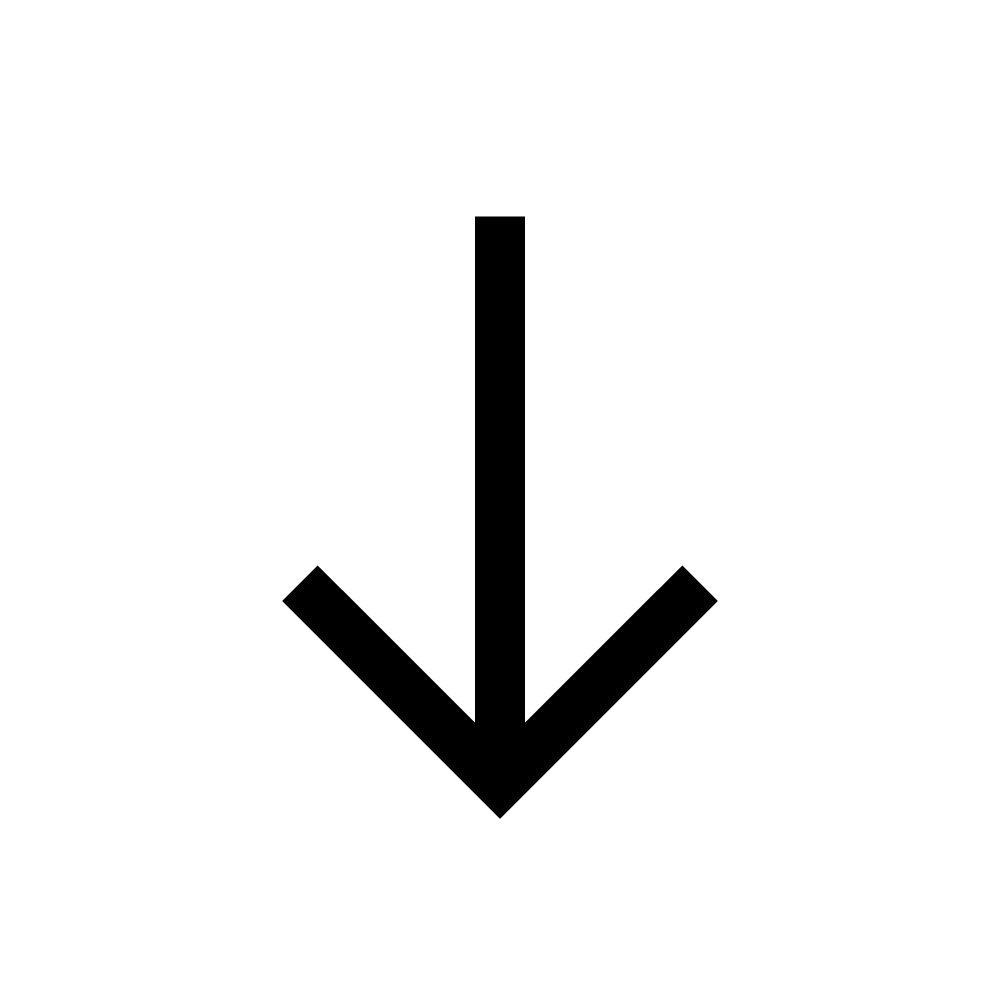 We may make these changes immediately without telling you.We may make these changes immediately without telling you.We may make these changes immediately without telling you.DetrimentalWe reasonably think the change may be detrimental to youWe tell you at least 30 days before making the change.We tell you at least 30 days before making the change.We tell you at least 30 days before making the change.UrgentWe need to make urgent changes required by law, to prevent fraud, or for security or technical reasonsWe try to tell you at least 3 days before making the change. Otherwise, we give you as much notice as we reasonably can in the circumstances.We try to tell you at least 3 days before making the change. Otherwise, we give you as much notice as we reasonably can in the circumstances.We try to tell you at least 3 days before making the change. Otherwise, we give you as much notice as we reasonably can in the circumstances.IP rights claimIf a person makes an Intellectual Property Right infringement claim in relation to Software, Hardware or ServicesIf needed, we may modify, limit, suspend or cancel the relevant Services, and give you as much notice as we reasonably can in the circumstances.If needed, we may modify, limit, suspend or cancel the relevant Services, and give you as much notice as we reasonably can in the circumstances.If needed, we may modify, limit, suspend or cancel the relevant Services, and give you as much notice as we reasonably can in the circumstances.ExitWe decide, or are required, to exit a Service from the market (or part of the market)We give you prior reasonable notice and let you know potential impacts. We may either migrate you to a modified or alternative Service or cancel the Service. You agree to give us reasonable assistance for the migration. We give you prior reasonable notice and let you know potential impacts. We may either migrate you to a modified or alternative Service or cancel the Service. You agree to give us reasonable assistance for the migration. We give you prior reasonable notice and let you know potential impacts. We may either migrate you to a modified or alternative Service or cancel the Service. You agree to give us reasonable assistance for the migration. If our changes to your Service or the migration to an alternative Service has more than a minor detrimental impact on you, you may cancel the changed or alternative Service. If you cancel the Service under this clause or if we cancel the Services due to an IP rights claim or exit the Service under this clause, you will not be required to pay us any Early Termination Charges or repay any fund credits that have already been used.If our changes to your Service or the migration to an alternative Service has more than a minor detrimental impact on you, you may cancel the changed or alternative Service. If you cancel the Service under this clause or if we cancel the Services due to an IP rights claim or exit the Service under this clause, you will not be required to pay us any Early Termination Charges or repay any fund credits that have already been used.If our changes to your Service or the migration to an alternative Service has more than a minor detrimental impact on you, you may cancel the changed or alternative Service. If you cancel the Service under this clause or if we cancel the Services due to an IP rights claim or exit the Service under this clause, you will not be required to pay us any Early Termination Charges or repay any fund credits that have already been used.If our changes to your Service or the migration to an alternative Service has more than a minor detrimental impact on you, you may cancel the changed or alternative Service. If you cancel the Service under this clause or if we cancel the Services due to an IP rights claim or exit the Service under this clause, you will not be required to pay us any Early Termination Charges or repay any fund credits that have already been used.If our changes to your Service or the migration to an alternative Service has more than a minor detrimental impact on you, you may cancel the changed or alternative Service. If you cancel the Service under this clause or if we cancel the Services due to an IP rights claim or exit the Service under this clause, you will not be required to pay us any Early Termination Charges or repay any fund credits that have already been used.Our rights to limit, suspend or cancel a ServiceOur rights to limit, suspend or cancel a ServiceOur rights to limit, suspend or cancel a ServiceOur rights to limit, suspend or cancel a ServiceOur rights to limit, suspend or cancel a ServiceOur rights to limit, suspend or cancel a ServiceOur rights to limit, suspend or cancel a ServiceWe may limit, suspend, or cancel the provision of a Service in some specific circumstances:We may limit, suspend, or cancel the provision of a Service in some specific circumstances:We may limit, suspend, or cancel the provision of a Service in some specific circumstances:We may limit, suspend, or cancel the provision of a Service in some specific circumstances:We may limit, suspend, or cancel the provision of a Service in some specific circumstances:Reason for limitation, suspension or cancellationReason for limitation, suspension or cancellationReason for limitation, suspension or cancellationHow much prior notice?How much prior notice?We may limit, suspend, or cancel Services in critical situationsWe may limit, suspend, or cancel Services in critical situationsEmergencies and other critical situations including:An emergency occurs or we need to provide resources to emergency and other essential services.Supplying the Service is likely to cause death, personal injury, or damage to property, in our reasonable opinion.Supply or use of the Service is, or is likely to become, unlawful.Emergencies and other critical situations including:An emergency occurs or we need to provide resources to emergency and other essential services.Supplying the Service is likely to cause death, personal injury, or damage to property, in our reasonable opinion.Supply or use of the Service is, or is likely to become, unlawful.Emergencies and other critical situations including:An emergency occurs or we need to provide resources to emergency and other essential services.Supplying the Service is likely to cause death, personal injury, or damage to property, in our reasonable opinion.Supply or use of the Service is, or is likely to become, unlawful.We try to give you 3 days’ notice. Sometimes we may not be able to give you prior notice. In that case, we give as much notice as we reasonably can.We may limit, suspend, or cancel Services in critical situationsWe may limit, suspend, or cancel Services in critical situationsIf the Australian Competition and Consumer Commission (ACCC) issues, or we reasonably anticipate they may issue, a competition notice in relation to the Service.If the Australian Competition and Consumer Commission (ACCC) issues, or we reasonably anticipate they may issue, a competition notice in relation to the Service.If the Australian Competition and Consumer Commission (ACCC) issues, or we reasonably anticipate they may issue, a competition notice in relation to the Service.As much notice as we reasonably can.If you’re in breach, we may limit, suspend, or cancel your ServicesIf you’re in breach, we may limit, suspend, or cancel your ServicesIf you do not pay us undisputed amounts within 30 days of us notifying you have failed to pay a bill by the due date.You may have to pay a reconnection charge to reconnect the Service.If you do not pay us undisputed amounts within 30 days of us notifying you have failed to pay a bill by the due date.You may have to pay a reconnection charge to reconnect the Service.If you do not pay us undisputed amounts within 30 days of us notifying you have failed to pay a bill by the due date.You may have to pay a reconnection charge to reconnect the Service.No prior notice after the initial 30 days’ noticeIf you’re in breach, we may limit, suspend, or cancel your ServicesIf you’re in breach, we may limit, suspend, or cancel your ServicesWe let you know the way you are using a Service breaches our Acceptable Use Policy We let you know the way you are using a Service breaches our Acceptable Use Policy We let you know the way you are using a Service breaches our Acceptable Use Policy Reasonable notice after the initial noticeIf you’re in breach, we may limit, suspend, or cancel your ServicesIf you’re in breach, we may limit, suspend, or cancel your ServicesThe way you use a Service negatively interferes with (or threatens to negatively interfere with) our network or infrastructure:we may immediately limit or suspend the provision of the Service; andif you fail to rectify the situation within 30 days of us notifying you of it, then we can cancel the provision of the Service.You may have to pay a reconnection charge to reconnect the Service.The way you use a Service negatively interferes with (or threatens to negatively interfere with) our network or infrastructure:we may immediately limit or suspend the provision of the Service; andif you fail to rectify the situation within 30 days of us notifying you of it, then we can cancel the provision of the Service.You may have to pay a reconnection charge to reconnect the Service.The way you use a Service negatively interferes with (or threatens to negatively interfere with) our network or infrastructure:we may immediately limit or suspend the provision of the Service; andif you fail to rectify the situation within 30 days of us notifying you of it, then we can cancel the provision of the Service.You may have to pay a reconnection charge to reconnect the Service.No prior noticeIf you’re in breach, we may limit, suspend, or cancel your ServicesIf you’re in breach, we may limit, suspend, or cancel your ServicesYou are or become a carrier or carriage service provider (as defined in the Telco Act). You are or become a carrier or carriage service provider (as defined in the Telco Act). You are or become a carrier or carriage service provider (as defined in the Telco Act). No prior noticeIf you’re in breach, we may limit, suspend, or cancel your ServicesIf you’re in breach, we may limit, suspend, or cancel your ServicesIf an administrator, receiver, or scheme administrator is appointed to you, and that administrator, receiver or scheme administrator does not accept liability for the ongoing supply of services by us within 3 Business Days of our request that they do so,If an administrator, receiver, or scheme administrator is appointed to you, and that administrator, receiver or scheme administrator does not accept liability for the ongoing supply of services by us within 3 Business Days of our request that they do so,If an administrator, receiver, or scheme administrator is appointed to you, and that administrator, receiver or scheme administrator does not accept liability for the ongoing supply of services by us within 3 Business Days of our request that they do so,No prior notice(This applies if you enter into or renew this Agreement on or after 9 November 2023.) If an administrator, receiver, liquidator or provisional liquidator is appointed to you, or you resolve to enter into any settlement, moratorium or similar arrangement for the benefit of your creditors, or you are unable to pay your debts when they are due.(This applies if you enter into or renew this Agreement on or after 9 November 2023.) If you have resold, resupplied or shared a Service to or with any third party without obtaining our consent.(This applies if you enter into or renew this Agreement on or after 9 November 2023.) If an administrator, receiver, liquidator or provisional liquidator is appointed to you, or you resolve to enter into any settlement, moratorium or similar arrangement for the benefit of your creditors, or you are unable to pay your debts when they are due.(This applies if you enter into or renew this Agreement on or after 9 November 2023.) If you have resold, resupplied or shared a Service to or with any third party without obtaining our consent.(This applies if you enter into or renew this Agreement on or after 9 November 2023.) If an administrator, receiver, liquidator or provisional liquidator is appointed to you, or you resolve to enter into any settlement, moratorium or similar arrangement for the benefit of your creditors, or you are unable to pay your debts when they are due.(This applies if you enter into or renew this Agreement on or after 9 November 2023.) If you have resold, resupplied or shared a Service to or with any third party without obtaining our consent.14 days’ prior noticeConsequences of expiry, termination, or cancellation Consequences of expiry, termination, or cancellation Consequences of expiry, termination, or cancellation Consequences of expiry, termination, or cancellation Consequences of expiry, termination, or cancellation Consequences of expiry, termination, or cancellation Consequences of expiry, termination, or cancellation When a Service ends, you must pay outstanding amounts & return equipmentWhen a Service ends, you must pay outstanding amounts & return equipmentIf this Agreement or a Service ends for any reason (other than our breach):you must pay us:all outstanding invoices by the due date; andwithin 30 days of request for payment, all other amounts outstanding as at the date of, or arising as a result of, expiry, termination, or cancellation (including any Early Termination Charges which we may charge you and funds credited to you which you must reimburse us, as set out elsewhere in this Agreement); andif a Service expires or is terminated or cancelled, other Services we supply to you will continue on the terms (including price) of this Agreement;if you fail after a reasonable request to return any Hardware or Software that we own to us, we may by providing you with reasonable prior notice enter the Site and remove any Hardware or Software belonging to us which is connected with that Service. If we are unable to gain access to the Site, we may recover the value of the Hardware or Software from you as a debt due to us; andall rights a party accrues before expiry, termination or cancellation continue.If this Agreement or a Service ends for any reason (other than our breach):you must pay us:all outstanding invoices by the due date; andwithin 30 days of request for payment, all other amounts outstanding as at the date of, or arising as a result of, expiry, termination, or cancellation (including any Early Termination Charges which we may charge you and funds credited to you which you must reimburse us, as set out elsewhere in this Agreement); andif a Service expires or is terminated or cancelled, other Services we supply to you will continue on the terms (including price) of this Agreement;if you fail after a reasonable request to return any Hardware or Software that we own to us, we may by providing you with reasonable prior notice enter the Site and remove any Hardware or Software belonging to us which is connected with that Service. If we are unable to gain access to the Site, we may recover the value of the Hardware or Software from you as a debt due to us; andall rights a party accrues before expiry, termination or cancellation continue.If this Agreement or a Service ends for any reason (other than our breach):you must pay us:all outstanding invoices by the due date; andwithin 30 days of request for payment, all other amounts outstanding as at the date of, or arising as a result of, expiry, termination, or cancellation (including any Early Termination Charges which we may charge you and funds credited to you which you must reimburse us, as set out elsewhere in this Agreement); andif a Service expires or is terminated or cancelled, other Services we supply to you will continue on the terms (including price) of this Agreement;if you fail after a reasonable request to return any Hardware or Software that we own to us, we may by providing you with reasonable prior notice enter the Site and remove any Hardware or Software belonging to us which is connected with that Service. If we are unable to gain access to the Site, we may recover the value of the Hardware or Software from you as a debt due to us; andall rights a party accrues before expiry, termination or cancellation continue.If this Agreement or a Service ends for any reason (other than our breach):you must pay us:all outstanding invoices by the due date; andwithin 30 days of request for payment, all other amounts outstanding as at the date of, or arising as a result of, expiry, termination, or cancellation (including any Early Termination Charges which we may charge you and funds credited to you which you must reimburse us, as set out elsewhere in this Agreement); andif a Service expires or is terminated or cancelled, other Services we supply to you will continue on the terms (including price) of this Agreement;if you fail after a reasonable request to return any Hardware or Software that we own to us, we may by providing you with reasonable prior notice enter the Site and remove any Hardware or Software belonging to us which is connected with that Service. If we are unable to gain access to the Site, we may recover the value of the Hardware or Software from you as a debt due to us; andall rights a party accrues before expiry, termination or cancellation continue.If this Agreement or a Service ends for any reason (other than our breach):you must pay us:all outstanding invoices by the due date; andwithin 30 days of request for payment, all other amounts outstanding as at the date of, or arising as a result of, expiry, termination, or cancellation (including any Early Termination Charges which we may charge you and funds credited to you which you must reimburse us, as set out elsewhere in this Agreement); andif a Service expires or is terminated or cancelled, other Services we supply to you will continue on the terms (including price) of this Agreement;if you fail after a reasonable request to return any Hardware or Software that we own to us, we may by providing you with reasonable prior notice enter the Site and remove any Hardware or Software belonging to us which is connected with that Service. If we are unable to gain access to the Site, we may recover the value of the Hardware or Software from you as a debt due to us; andall rights a party accrues before expiry, termination or cancellation continue.Parts of this Agreement which continue after this Agreement endsParts of this Agreement which continue after this Agreement endsParts of this Agreement which continue after this Agreement endsParts of this Agreement which continue after this Agreement endsParts of this Agreement which continue after this Agreement endsParts of this Agreement which continue after this Agreement endsParts of this Agreement which continue after this Agreement endsSome clauses continue after this Agreement endsSome clauses continue after this Agreement endsIf this Agreement ends for any reason, the following clauses continue in full force and effect: clauses 2.3 (Your Commitment to us), 4.2 (Intellectual Property), 4.3 (Confidentiality and privacy), 5.5 (Consequences of expiry, termination or cancellation), 5.6 (this clause) and 6.3 (Limitation of Liability).If this Agreement ends for any reason, the following clauses continue in full force and effect: clauses 2.3 (Your Commitment to us), 4.2 (Intellectual Property), 4.3 (Confidentiality and privacy), 5.5 (Consequences of expiry, termination or cancellation), 5.6 (this clause) and 6.3 (Limitation of Liability).If this Agreement ends for any reason, the following clauses continue in full force and effect: clauses 2.3 (Your Commitment to us), 4.2 (Intellectual Property), 4.3 (Confidentiality and privacy), 5.5 (Consequences of expiry, termination or cancellation), 5.6 (this clause) and 6.3 (Limitation of Liability).If this Agreement ends for any reason, the following clauses continue in full force and effect: clauses 2.3 (Your Commitment to us), 4.2 (Intellectual Property), 4.3 (Confidentiality and privacy), 5.5 (Consequences of expiry, termination or cancellation), 5.6 (this clause) and 6.3 (Limitation of Liability).If this Agreement ends for any reason, the following clauses continue in full force and effect: clauses 2.3 (Your Commitment to us), 4.2 (Intellectual Property), 4.3 (Confidentiality and privacy), 5.5 (Consequences of expiry, termination or cancellation), 5.6 (this clause) and 6.3 (Limitation of Liability).Fixing faults with ServicesFixing faults with ServicesWe try to repair faults to target timeframesWe aim to repair faults in compliance with any Service Levels set out in the relevant Service Terms. Further timeframes for repairing faults may be set out in our Universal Service Policy, in the Customer Service Guarantee Standard.If your equipment causes a fault in your Service, we may charge you a call-out fee and our reasonable charges for fixing the fault.We indemnify you against third party intellectual property claimsWe indemnify you against third party intellectual property claimsWe indemnify you against third party IP claimsWe reimburse you for any direct loss, damage, liability, costs or expenses incurred by you as a result of a claim by a third party against you that the Services or any material provided by us under this Agreement infringes the Intellectual Property Rights of the third party, subject to you allowing us to direct any defence and settlement of the claim. This indemnity does not apply to the extent the claim arises out of any modification of any Services or materials provided by us, relates to services or materials provided by a third party in conjunction with the Services, or is caused or contributed to by you.Limitation of liabilityLimitation of liabilitySee Service Terms for service levelsIf we do not meet Service Levels as a result of any interruption or delay to a Service, we accept liability to you, but limit our liability to any relevant service level credits described in the Service Terms. If you are not eligible for a service level credit, we limit our liability to an amount equal to the charges billed for the affected Services for the period of the interruption or delay.If we do not meet Service Levels as a result of any interruption or delay to a Service, we accept liability to you, but limit our liability to any relevant service level credits described in the Service Terms. If you are not eligible for a service level credit, we limit our liability to an amount equal to the charges billed for the affected Services for the period of the interruption or delay.We are only liable to you in limited circumstancesEach party accepts liability to the extent arising from its negligence, breach of contract (or in our case, nbn Activities):for any personal injury or death of the other party or its Personnel resulting from the supply of the Services or the receipt of the Services; for any damage to the other party’s real or tangible property resulting from the supply of the Services, but limits its liability to its choice of repairing or replacing the property or paying the cost of repairing or replacing it, whichever is lower; orunless clauses 6.3(a), 6.3(c)(i) or 6.3(c)(ii) applies, for any other cost or expense the other party reasonably incurs that is a direct result of and flows naturally from, such breach of contract, negligence (in our case, nbn Activities) (but excluding loss of profits, revenue, business opportunities, likely savings and data), a party’s liability for all claims under this Agreement is limited in aggregate to the total amount payable by you to us under this Agreement during the first year of this Agreement. The limitation on liability in clause 6.3(c)(iii) does not apply:to the indemnity we provide under clause 6.2;your liability for breach of any Intellectual Property Rights provided to you under this Agreement; and/oryour liability for the fees or charges payable to us under or in connection with this Agreement.We limit our liability in some instancesOther than the matters for which a party accepts liability under clauses 6.3(a) and 6.3(c) and to the extent permitted by law, each party excludes all other warranties, rights and liability to the other party and all third parties, whether arising under law, tort (including negligence), breach of contract or otherwise. For any liability which cannot lawfully be excluded but can be limited (including as permitted under the Australian Consumer Law), our liability is limited to our choice of re-supplying, or paying the cost of re-supplying, affected services and repairing, replacing, or paying the cost of repairing or replacing, affected goods.Notwithstanding anything else in this Agreement:nothing in this Agreement excludes or limits, or has the effect or excluding or limiting, the operation of the Australian Consumer Law or any right you may have under the Australian Consumer Law;both parties exclude liability for any indirect or consequential loss (including loss of profits, revenue, business opportunities, likely savings and data); anda party’s liability is reduced to the extent the loss or damage is caused or contributed by the other party, their Personnel or their Related Companies.Force Majeure – events outside either party’s controlForce Majeure – events outside either party’s controlWe both must follow this process if unexpected events happenIf a party is unable to perform or is delayed in performing an obligation under this Agreement (other than an obligation to pay money) because of a Force Majeure Event, that obligation is suspended but only so far and for so long as the party is affected by the Force Majeure Event.If a Force Majeure Event occurs, the non-performing or delayed party must:promptly give the other party notice of the event and estimate the length of non-performance or delay;take all reasonable steps to overcome the effects of the Force Majeure Event (but this does not require the settlement of industrial disputes or other claims on unreasonable terms); andresume compliance as soon as practicable after the Force Majeure Event no longer affects either party.Interpreting and working with this AgreementEntire agreement: This Agreement constitutes the entire agreement between the parties in relation to the Services, and supersedes any earlier agreement, representation, or warranties (whether oral or written) relating to the Services.Governing law: The laws of the Australian State or Territory where you operate your business govern this Agreement. E-Signatures: You and we both agree electronic signatures under this Agreement have the same effect as handwritten signatures.Invalid terms severed: If part of this Agreement is void or unenforceable, it is removed from this Agreement, and this Agreement otherwise remains in full force and effect.Delay is not a waiver: A right created by this Agreement may only be waived in writing by the waiving party. Any failure or delay in exercising a right or remedy provided by this Agreement or by law does not waive the right or remedy.A waiver of one breach of this Agreement does not waive any other breach.In this Agreement: a reference to this Agreement includes all its parts described in clause 1.1 (About this Agreement), and includes any amendment to or replacement of those parts;a reference to “General Terms” in any other section of this Agreement or our other communications is a reference to these General Terms;a reference to ‘a party’ includes, where relevant, each of its Related Bodies Corporate and includes the party’s executors, administrators, successors and assigns;a reference to a statute, code or other law includes regulations and other instruments under it and amendments, or replacements of any of them;terms used that are defined in the A New Tax System (Goods and Services Tax) Act 1999 (Cth) have the meaning given in that legislation, unless context makes it clear a different meaning is intended;the singular includes the plural, and vice versa; and“includes”, “including”, “for example”, “such as” and similar terms are not words of limitation.Dictionary of defined termsThe termmeansmeansAcceptable Use Policythe relevant acceptable use policy for using a Service as set out in the relevant Service Terms or Service Order.the relevant acceptable use policy for using a Service as set out in the relevant Service Terms or Service Order.Background Materialin relation to each party, any material which that party can establish was developed by it prior to or independently of this Agreement, but does not include material that is, or has become, Contract Material.in relation to each party, any material which that party can establish was developed by it prior to or independently of this Agreement, but does not include material that is, or has become, Contract Material.Business CustomerYou are a business or non-profit organisation customer (including if you’re a body corporate, sole trader, partnership, trust or registered charity) using your service for the primary purpose of business use. Business use is a use that is not personal, domestic or household useBusiness DayAny day other than:a Saturday, Sunday; anda public holiday, special holiday, or bank holiday in the place in which any relevant act is to be or may be done.Any day other than:a Saturday, Sunday; anda public holiday, special holiday, or bank holiday in the place in which any relevant act is to be or may be done.Confidential Informationthe terms of this Agreement and all information provided under this Agreement, including our technical, operational, billing, pricing, and commercial information in relation to the supply of Services.It does not include information that:is or becomes widely available in the public domain or is rightfully received from a third person, other than through any breach of confidence;is independently developed without using Confidential Information of the other party.the terms of this Agreement and all information provided under this Agreement, including our technical, operational, billing, pricing, and commercial information in relation to the supply of Services.It does not include information that:is or becomes widely available in the public domain or is rightfully received from a third person, other than through any breach of confidence;is independently developed without using Confidential Information of the other party.Contract Materialany material (including but not limited to documentation, software, configurations and coding) created by us or on our behalf in relation to a Service.any material (including but not limited to documentation, software, configurations and coding) created by us or on our behalf in relation to a Service.Customer Datadata that you provide to us in order for us to provide our products and Services under this Agreement, or that you provide to us in using those products and Services, but in all cases excluding our Service Related Data.data that you provide to us in order for us to provide our products and Services under this Agreement, or that you provide to us in using those products and Services, but in all cases excluding our Service Related Data.Early Termination Chargesthe early termination charges for a Service (if any) set out or referred to in this Agreement.the early termination charges for a Service (if any) set out or referred to in this Agreement.Facilityfacility as defined in the Telco Act and includes any line, equipment, tower, mast, antenna, tunnel, hole, pit, or pole used in connection with a Service.facility as defined in the Telco Act and includes any line, equipment, tower, mast, antenna, tunnel, hole, pit, or pole used in connection with a Service.Force Majeure Event an event beyond that party's reasonable controlan event beyond that party's reasonable controlHardwareany hardware, equipment and peripherals that is provided (sold, rented, or leased) to you as part of the Services under this Agreement. any hardware, equipment and peripherals that is provided (sold, rented, or leased) to you as part of the Services under this Agreement. Intellectual Property Rightsall current and future registered rights in respect of copyright, designs, circuit layouts, trademarks, trade secrets, domain names, database rights, know-how and Confidential Information and any other intellectual property rights as defined by Article 2 of the World Intellectual Property Organisation Convention of July 1967, excluding patents.all current and future registered rights in respect of copyright, designs, circuit layouts, trademarks, trade secrets, domain names, database rights, know-how and Confidential Information and any other intellectual property rights as defined by Article 2 of the World Intellectual Property Organisation Convention of July 1967, excluding patents.nbn conbn co limited (ABN 86 136 533 741), as that company exists from time to time.nbn co limited (ABN 86 136 533 741), as that company exists from time to time.nbn Activitiesany equipment owned, operated, or controlled by nbn co and nbn co’s negligent or wilful acts or omissions in connection with the Services. any equipment owned, operated, or controlled by nbn co and nbn co’s negligent or wilful acts or omissions in connection with the Services. Personnela person’s officers, employees, agents, contractors, and sub-contractors and in our case includes Telstra Group Entities.a person’s officers, employees, agents, contractors, and sub-contractors and in our case includes Telstra Group Entities.Planned MaintenanceRepairs and updates to services that we scheduled in advance.Repairs and updates to services that we scheduled in advance.Professional ServicesThe services and deliverables as set out in a Service Order.The services and deliverables as set out in a Service Order.Related Bodies Corporatethe meaning given under the Corporations Act 2001 (Cth), but as if each reference to a “body corporate” includes a proprietary company, a partnership, or a trust.the meaning given under the Corporations Act 2001 (Cth), but as if each reference to a “body corporate” includes a proprietary company, a partnership, or a trust.Servicea service under this Agreement set out or referred to in Service Terms, or a Service Order, and includes any individual service or component which constitutes the service.a service under this Agreement set out or referred to in Service Terms, or a Service Order, and includes any individual service or component which constitutes the service.Service Levelsthe service levels (if any) in respect of the Supplies set out in the relevant Service Order.the service levels (if any) in respect of the Supplies set out in the relevant Service Order.Service Orderthe Telstra application form, order form or order request for a Service or to vary, reconfigure, renew, reconfigure or cancel an existing Servicethe Telstra application form, order form or order request for a Service or to vary, reconfigure, renew, reconfigure or cancel an existing ServiceService Providera service provider who provides services to us in connection with the Services (which may include a Telstra Group Entity), excluding any service providers from whom a Telstra group company acquires Services as an agent.a service provider who provides services to us in connection with the Services (which may include a Telstra Group Entity), excluding any service providers from whom a Telstra group company acquires Services as an agent.Service Related Dataadministrative and operational information about our products and Services that we provide to you, and your use of those products and Services, which is created or generated by us or our Service Providers:for the purposes of or while provisioning, delivering, billing or supporting those products and Services (for example, service number, service details and subscriber details); and includes network data (including information about a call such as the A and B party numbers, time, date, duration), being system-generated or machine to machine network or signalling data that is created or generated by our network, systems or system components (or those of our Service Providers) while or in connection with delivering those products and Services, or operating or maintaining our systems or networks.administrative and operational information about our products and Services that we provide to you, and your use of those products and Services, which is created or generated by us or our Service Providers:for the purposes of or while provisioning, delivering, billing or supporting those products and Services (for example, service number, service details and subscriber details); and includes network data (including information about a call such as the A and B party numbers, time, date, duration), being system-generated or machine to machine network or signalling data that is created or generated by our network, systems or system components (or those of our Service Providers) while or in connection with delivering those products and Services, or operating or maintaining our systems or networks.Service Terms sections of the Digital Services Agreement which contain terms and conditions which apply to each specific Service. sections of the Digital Services Agreement which contain terms and conditions which apply to each specific Service.Siteany land, building, premises, structure, vehicle, or vessel owned, leased, or occupied by you containing a Facility or a Service, or to which a Service is supplied.any land, building, premises, structure, vehicle, or vessel owned, leased, or occupied by you containing a Facility or a Service, or to which a Service is supplied.Softwareany computer program or code installed on or included with the Hardware owned by us and/ or provided as part of the Services and may include any modifications, enhancements, updates, new releases and or documentation for that software.any computer program or code installed on or included with the Hardware owned by us and/ or provided as part of the Services and may include any modifications, enhancements, updates, new releases and or documentation for that software.Specified CurrencyAustralian dollars or any other currency agreed in a Service Order.Australian dollars or any other currency agreed in a Service Order.Subsidiary of an entity has the meaning given to that term in the Corporations Act, and includes: a partnership in which that entity has, in aggregate, a direct or indirect interest of over 50% in the partnership or which is controlled by the entity; anda trust in which that entity has, in aggregate, a direct or indirect interest of over 50% of the issued units of the trust.of an entity has the meaning given to that term in the Corporations Act, and includes: a partnership in which that entity has, in aggregate, a direct or indirect interest of over 50% in the partnership or which is controlled by the entity; anda trust in which that entity has, in aggregate, a direct or indirect interest of over 50% of the issued units of the trust.Tax Deductiona deduction or withholding for or on account of Taxes from a payment.a deduction or withholding for or on account of Taxes from a payment.Taxestax, levy, duty, charge, deduction or withholding, however described, imposed by law or a government agency, together with any related interest, penalty or fine, including in respect of GST, and foreign indirect Taxes imposed in a jurisdiction other than Australia, but excluding income tax. tax, levy, duty, charge, deduction or withholding, however described, imposed by law or a government agency, together with any related interest, penalty or fine, including in respect of GST, and foreign indirect Taxes imposed in a jurisdiction other than Australia, but excluding income tax. Telco Actthe Telecommunications Act 1997 (Cth).the Telecommunications Act 1997 (Cth).Telstra Group EntitiesTelstra, a Subsidiary of Telstra, a Subsidiary of a Related Body Corporate of Telstra, a Related Body Corporate of Telstra.Telstra, a Subsidiary of Telstra, a Subsidiary of a Related Body Corporate of Telstra, a Related Body Corporate of Telstra.Telstra, us, we, ourTelstra Limited (ABN 64 086 174 781)Telstra Limited (ABN 64 086 174 781)Third Party Supplierthe manufacturer, distributor or supplier of the Hardware and Software.the manufacturer, distributor or supplier of the Hardware and Software.